Croydon Councils Disability Youth project“Red Scheme” summer programme 2016Bensham Manor High SchoolEcclesbourne RoadThornton HeathCR77BN                                     07990790183 Paul.funnell@croydon.gov.uk                             07587656437 Beverley.lane@croydon.gov.ukThis programme of activities is a basic guide, but please be assured there will be other things on offer to suit all, interests, abilities and needs.  Daily you will be taking part in sports such as football, basketball, Boccia and other inclusive sports and team games.  Please ensure that you wear clothing appropriate to the activities. Trainers and socks are needed for all sports and we advise no jeans. Other activities included are – cycling, arts and crafts, drama and storytelling, games consoles (time limited), cooking, adventure playground, music, sensory room and a small mobile zoo will visit us.Croydon Councils Disability Youth project“Red” Scheme Summer Programme 2016Bensham Manor High SchoolEcclesbourne RoadThornton HeathCR77BN07990790183 Paul.funnell@croydon.gov.uk07587656437 Beverley.lane@croydon.gov.ukDear young person, parent or carer.We are pleased to offer you a space on our ‘Red Scheme’ summer programme for children and young people aged 7-12 with disabilities, autism and additional needs. This is to be held at Bensham Manor High School from the 25th to 29th July.  Each day will run from 9.30am to 4.30pm.During your week you will also get the opportunity to go offsite to our Forest and Adventure Project site at Pinewood in Shirley. Here you will cook around the camp fire and weather permitting get a chance at some water based activities such as kayaking /canoeing and another positive team building activity called crate stacking (example link https://vimeo.com/109235842?lite=1),which we have done many times before with our groups of young people and is adapted and inclusive of all abilities.  Please ensure you bring appropriate clothes for the woods. No sandals are to be worn. We advise old trainers that can get wet, combats or tracksuit bottoms, and for the water activities a complete change of clothes, old trainers or water shoes and a towel. You will be allocated your Pinewood group on the Monday afternoon of the scheme so you know when to bring spare clothes.  Please note- All our outdoor education instructors are fully qualified with years of experience of working with young people with additional needs. We positively encourage everyone to take part in these challenging and exciting activities but will not force anyone who does not wish to participate. Staff will make an assessment of a young person’s needs/behaviour as to whether they can attend these trips. We try to be as inclusive as much as the woods access allows us.Please contact us for suitability of placement. We cannot offer 1:1 care but carers are welcome to attend and support individuals if an up to date DBS (CRB) is presented on the first day of the scheme.  Please note there are basic changing facilities available at Bensham Manor high school but we are trained in moving and handling and personal care and are also able to administer medication if required. Ratios of staff to young person will be 1:4 and the team are experienced in this field of work.Please note- for health and safety reasons there will be no access by car to Bensham Manor playground unless your child has a physical disability that requires you to have sufficient space for exiting the car.  There is parking along and around Ecceslbourne road. The cost of the scheme is £15 / day (£75 week). A cheque made payable to Croydon Council should be returned with consent forms by July 15th to –                                                                                             Croydon Councils “Red Scheme” Summer Programme, Waddon Youth Centre, 85 Waddon Way, Croydon, CR04HY. We are no longer able to accept payments by cash so if you do not hold a cheque book and wish to make a payment by debit card please contact Maria Hollingworth on 02087266371 mon-fri between 9am and 2.30pm or contact myself to make a payment. Places are very limited so please respond in adequate time. Do not hesitate to contact myself or Bev Lane with any questions or queries about the summer scheme and for suitability of placement for your child. 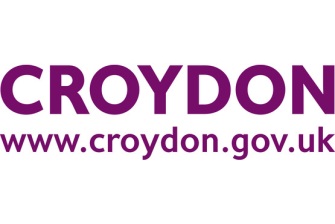 Kind regardsPaul Funnell – Disability Lead Officer for YouthDescription of activities Arrival and pick up times at Bensham Manor School CostItems to bringMonday 25th JulyRegistration dayFootball coaching Drama and storytellingArts and Crafts Animazing- Mobile ZooMusic 9.30am until 4.30pm £15Packed lunch, drinks Sports clothing, trainersTuesday 26th JulyFootball coaching  Forest project, kayaking, crate stacking (group1)Drama and storytellingArts and crafts           Cooking  Music                               9.30am until 4.30pm£15Packed lunch,drinks Sports clothing, trainersA change of clothes, old trainers that can get wet and a towel (group 1)Wednesday 27th JulyFootball coaching Forest project, kayaking, crate stacking (group2)Drama and storytellingArts and crafts         Music 9.30am until 4.30pm£15Packed lunch, drinksSports clothing,TrainersA change of clothes, old trainers that can get wet and a towel (group 2)Thursday 28th July Football coaching Forest project, kayaking, crate stacking (group3)Drama and storytelling.CookingNail Art                                Music9.30am until 4.30pm£15Packed lunch, drinks Sports clothing, and  trainersA change of clothes, old trainers that can get wet and a towel (group 3)Friday 29th July Football coaching Drama and storytellingArt and crafts End of week rounder’s match - young people v staff 9.30am until 4.30pm£15Packed lunch, drinks Sports clothing and  trainers